§631-A.  Voting places1.  Establishing suitable voting places.  If the municipal officers determine that there is no building within a voting district that is suitable for a voting place, as described in section 627, the municipal officers may, subject to the approval of the Secretary of State, establish a voting place outside the voting district in a suitable building that is as close as possible to the voting district and as convenient as possible to the voters of the voting district.[PL 2007, c. 455, §28 (NEW).]2.  Consolidating voting places.  The municipal officers may, after public notice and hearing held at least 90 days before an election, and subject to the approval of the Secretary of State, consolidate voting places so that more than one voting district votes in the same voting place. When voting places are consolidated under this process, the voters from the different voting districts may vote in the same or separate guardrail enclosures in the building.[PL 2007, c. 455, §28 (NEW).]3.  Change of voting place.  If the municipal officers wish to change the location of a voting place, they must apply to the Secretary of State at least 60 days before the next statewide election, unless an emergency exists.  The Secretary of State shall design the application form.  The Secretary of State must approve the application before the voting place may be changed.[PL 2011, c. 342, §21 (NEW).]SECTION HISTORYPL 2007, c. 455, §28 (NEW). PL 2011, c. 342, §21 (AMD). The State of Maine claims a copyright in its codified statutes. If you intend to republish this material, we require that you include the following disclaimer in your publication:All copyrights and other rights to statutory text are reserved by the State of Maine. The text included in this publication reflects changes made through the First Regular Session and the First Special Session of the131st Maine Legislature and is current through November 1, 2023
                    . The text is subject to change without notice. It is a version that has not been officially certified by the Secretary of State. Refer to the Maine Revised Statutes Annotated and supplements for certified text.
                The Office of the Revisor of Statutes also requests that you send us one copy of any statutory publication you may produce. Our goal is not to restrict publishing activity, but to keep track of who is publishing what, to identify any needless duplication and to preserve the State's copyright rights.PLEASE NOTE: The Revisor's Office cannot perform research for or provide legal advice or interpretation of Maine law to the public. If you need legal assistance, please contact a qualified attorney.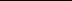 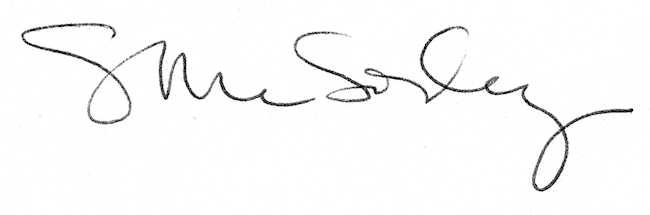 